19-ое заседание  27-созываҠАРАР                                                            РЕШЕНИЕ20 сентябрь  2017 й.                      №  117              20   сентября  2017 г.Об отмене решения Совета  сельского поселения от 20 апреля 2016 г № 43 «О представлении депутатами Совета Сельского поселения Мутабашевский сельсовет муниципального района Аскинский район  Республики Башкортостан сведений о доходах, расходах, об имуществе и обязательствах имущественного характера    В  соответствии  с Законом Республики Башкортостан от 6 июля 2017 г № 517-3 «О внесении изменений в отдельные законодательные акты Республики Башкортостан в сфере местного самоуправления в целях противодействия коррупции», и Уставом Сельского поселения Мутабашевский сельсовет муниципального района Аскинский район Республики Башкортостан, Совет сельского поселения Мутабашевский сельсовет  РЕШИЛ :      1. Решение Совета сельского поселения от 20 апреля 2016 г № 43 «О представлении депутатами Совета Сельского поселения Мутабашевский сельсовет муниципального района Аскинский район  Республики Башкортостан сведений о доходах, расходах, об имуществе и обязательствах имущественного характера»отменить в связи с несоответствием  законодательству Республики Башкортостан. 2.Обнародовать путем размещения в сети общего доступа «Интернет» на официальном сайте сельского поселения Мутабашевский сельсовет  муниципального района Аскинский район Республики Башкортостан: www.mutabash04sp.ru   и на информационном стенде в здании Администрации сельского поселения Мутабашевский сельсовет муниципального района Аскинский район по адресу: Республика Башкортостан, Аскинский район, с.Старый Мутабаш,ул.Центральная,д.29      3. Настоящее решение вступает в силу со дня его подписания.Главасельского поселения Мутабашевский  сельсоветмуниципального района Аскинский районРеспублики БашкортостанА.Г.ФайзуллинБАШҠОРТОСТАН РЕСПУБЛИКАҺЫАСҠЫН  РАЙОНЫМУНИЦИПАЛЬ РАЙОНЫНЫҢМОТАБАШ АУЫЛ  СОВЕТЫАУЫЛ  БИЛӘМӘҺЕ ХӘКИМИӘТЕ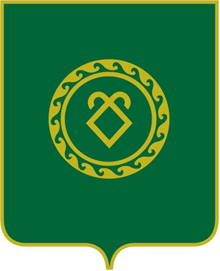 РЕСПУБЛИКА  БАШКОРТОСТАНСОВЕТСЕЛЬСКОГО ПОСЕЛЕНИЯМУТАБАШЕВСКИЙ СЕЛЬСОВЕТМУНИЦИПАЛЬНОГО РАЙОНААСКИНСКИЙ РАЙОН